2018頤康金心獎提名表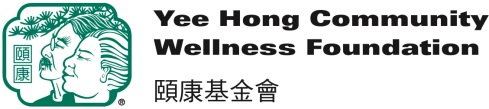 提名截止日期：9月3日（星期一）晚上12時提名規則:被提名者必須為加拿大公民或永久居民被提名者年齡必須為60嵗或以上1.被提名者資料： 姓名：______________________________  出生年份: ____________年所屬機構/組織/職業：________________________________________________________通訊地址：__________________________________________________________________聯絡電話：__________________________  電子郵件：____________________________2．被提名者對社區的貢獻及成就，請舉列詳細説明（500字以內，可另附打印紙）。————————————————————————————————————————————————————————————————————————————————————————————————————————————————————————————————————————————————————————————————————————————————————————————————————————————————————————————————————3．被提名者為什麼有資格獲頒2018頤康金心獎？請在下方簡要說明；可介紹他/她的長處、個性特點、爲人處事的方式、自我奮斗的過程、社區服務經驗及對其他人造成的影響等（500字以內，可另附打印紙）。————————————————————————————————————————————————————————————————————————————————————————————————————————————————————————————————————————————————————————————————————————————————————————————————————————————————————————————————————4．其他社區人士或媒體對被提名者的評價，可附推薦信或剪報（字數不限）。————————————————————————————————————————————————————————————————————————————————————————————————————————————————————————————————————————————————————————————————————————————————————————————————————————————————————————————————————5.提名者資料： 姓名：___________________________       提交日期:________年_______月_______日所屬單位/組織：______________________________________________________________通訊地址：___________________________________________________________________聯絡電話：_______________________       電子郵件：___________________________□ 提名者聲明：本人僅此聲明此提名表所填寫的資料全部屬實。主辦機構保留對填寫内容作進一步審核權利。提名人簽署:____________________________      日期:____________________________□ 被提名者聲明：如獲選2018頤康金心獎，本人允許主辦機構公開此等資料及附件, 或者利用此等資料撰文作活動宣傳及頒獎儀式時使用。被提名人簽署:__________________________      日期:____________________________* 主辦機構會於9月21日之前通知獲獎人，並可能要求其提供照片和視頻資料，以作頒獎禮之用。*** 頒獎儀式將於9月30日在頤康添福添壽宴上舉行 ***(宴會地址: Markham Event Centre, 95 Duffield Drive, Markham, ON)請將填妥的提名表格連同相關資料一起郵寄或電郵到以下地址：Yee Hong Community Wellness Foundation60 Scottfield DriveScarborough, ON M1S 5T7電子郵箱：foundation@yeehong.com查詢請致電：416-321-0777謝謝！